 MY NAME/ADDRESS/TEL:…………………………………………………………………………………………………………………………………………………………………………………………………………………………Return to:		Welfare OfficerSouthwark Charities39 Edward Edwards’ HouseNicholson StreetLondon SE1 0XL2020  Programme of Day trips/outings/Musicals:9-5 Musical Wednesday 4th March 2pm                        1Port Lympne Safari Park Wednesday 6th May             2       (will involve some walking)Magical Mystery Tour Wednesday 17th June               3(Roll up for the surprise!)                                                  Ramsgate Wednesday 22nd July                                     4                                                                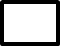 August Boat Trip to Kew              	                             5 		(date to be confirmed)		           Brick Lane Music Hall  Wednesday November 4th      6    (There’ll Always Be an England Matinee with Afternoon Tea)                             Polhill (Kent)  Wednesday 9th December                       7       7                                                                              Summer Holiday at Gunton Hall, SuffolkWeek 1 – Monday 31st August – Friday 4th September           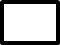 Week 2 – Monday 7th September – Friday 11th September     A final date for your diaries - Christmas Lunch – Friday 4th  December 2020Venue: HMS Belfast, Queen’s Walk, SE1 2JH  12– 5pm    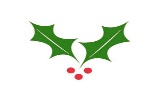 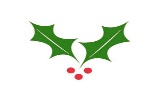 (Invitations will be sent in November)     